       Прайс  -лист на полиграфическую и сувенирную продукцию.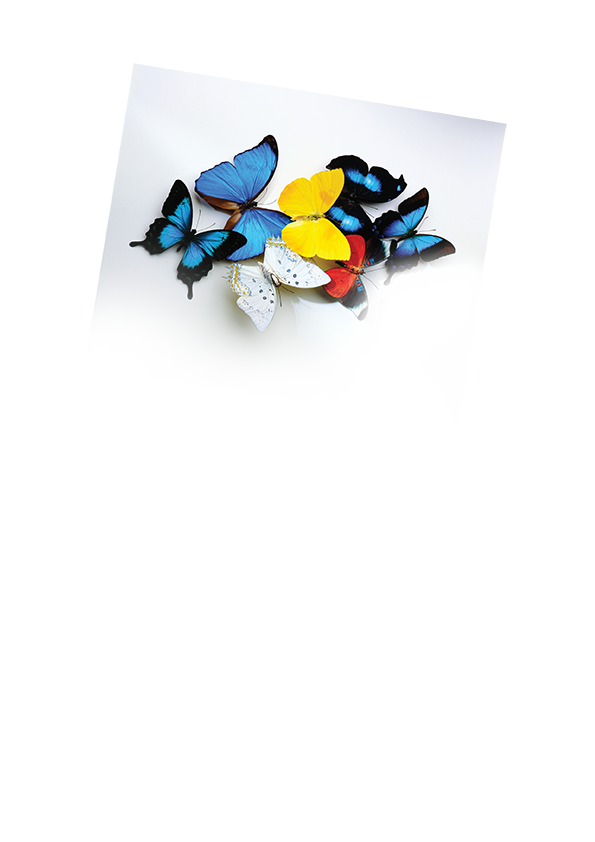 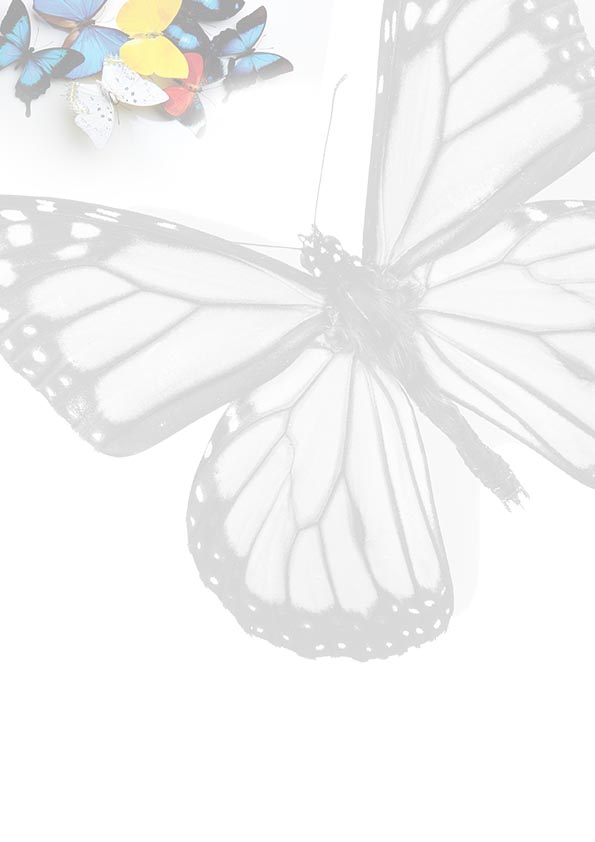 Визитные  карточки* в стоимость входит разработка макета (два варианта). . Цифровая печать    полноцветное 4+0- новейшей высокотехнологичное решение, позволяющее с максимальной скоростью печатать любую рекламу и деловую полиграфию до А3+ *печать на  двух сторонах  стоимость увеличивается на 50 %* резка +10% к стоимости тиражаПечать на ризографе (возможна печать в два цвета черный + красный)расчет по формату  А4 *В стоимость  входит набор текста  * резка  к стоимости тиража + 10% Печать на самокопирующейся бумаге Reacto (расчет на два слоя)(ризограф)*В стоимость  входит набор текста,  нумерация, подборка, склейка. ЛаминированиеШирокоформатная печать*Стоимость широкоформатной  печати  рассчитывается индивидуально исходя из количества м2, а также качества разрешения печати Наружная реклама*  помощь в подготовке  регистрации   рекламы  Сувенирная продукция  *Цена может меняться в зависимости от количества сувенирной продукции.Поспечатная обработка Наименование бумагиЦветностьТираж/штСтоимость/рубмеловка, лен 300гр/м21+0100400меловка , 300гр/м.24+0100700Лен (все виды) 300гр/м2 4+0100 800Дизайнерская бумага 300 гр/м2Дизайнерская бумага 300 гр/м2Дизайнерская бумага 300 гр/м2Дизайнерская бумага 300 гр/м2Вольфрам 4+0100800Свеча  (золото /серебро )4+01001200Золото 4+01001200Плайк(Touch Cover) (белый слоновая кость) 4+01001500Мелованный картон 300гр/м24+410003500Формат до 200шт. от 200от 500А4 -80гр. 202422А4  120-160гр. 373533А4 300гр.555350А4 самокл. бумага 757470НаименованиеСтоимость 1+0, Стоимость 1+1Стоимость 2+0  80гр./м.кв. до 1000 44,85,7  80гр./м.кв. от 50003,22,94,7Наименованиеот 100 до 500от 500 до 1000более 1000А4 1+0171412,6А5 1+0181513,6А6 1+0201715,6Форматдо 100от 100А4 5045А3 10070Наименованиеруб/м2баннерное полотно (550гр/м2) от 400самоклеющаяся пленкаот 800постер/плакат (бумага 150 гр/м2)от 800Обработка +люверсы  п. метрот 120 руб. НаименованиеСтоимостьВывеска Основа из пвх-пластика (акриловое стекло, поликарбонат), самоклеющаяся ламинированная пленка с изображением, которое напечатано методом широкоформатной печати.от 3500 руб/м2Штендер (рекламная стойка)Размер рекламного поля 1,2м х 0,6мНа закругленной (либо прямой) раме из профилированной металлической трубы закреплена основа из оцинкованного железа. На металлической основе - самоклеющаяся ламинированная пленка с изображением, которое напечатано методом широкоформатной печати с разрешением 720 точек на дюйм. от 3500 рубСветовой короб Каркас короба - из профилированной металлической трубы и покрыт антикоррозионной грунтовкой. Внутренняя подсветка короба осуществляется люминесцентными лампами или светодиодными модулями. Боковые части короба сделаны из алюминиевых композитных панелей. Лицевая часть представляет собой алюминиевую композитную панель, на которой методом фрезеровки выполнено необходимое изображение. Изображение, для придания объема, может быть инкрустировано акриловым стеклом толщиной от 10 до 20 мм.от 10000 руб/м2брелоки 60 руб/штзначки  D7,5см70руб/шт магниты 6,5см х 6,5см60руб/штнанесение изображения или логотипа на ткань (флаг) 90*135смот 2700 руб/м2кружка 500руб/штРезка  Листоподбор Биговка  Нумерация Брошюровка Скрепка 10% к стоимости тиража 0,2 /лист 0,7/лист0,2 / листА4 (обложка+ пружина) = 100 руб. +1,2 руб. / лист 0,5 /шт.